LAMPIRAN 15Hasil Analisis Statistik DeskriptifFrequenciesFrequency TableHistogram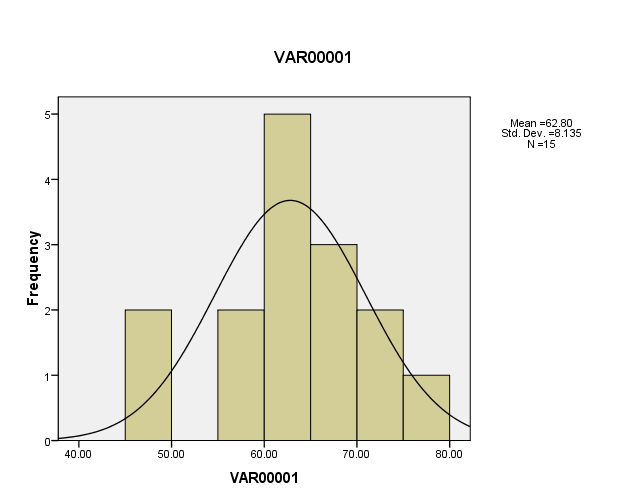 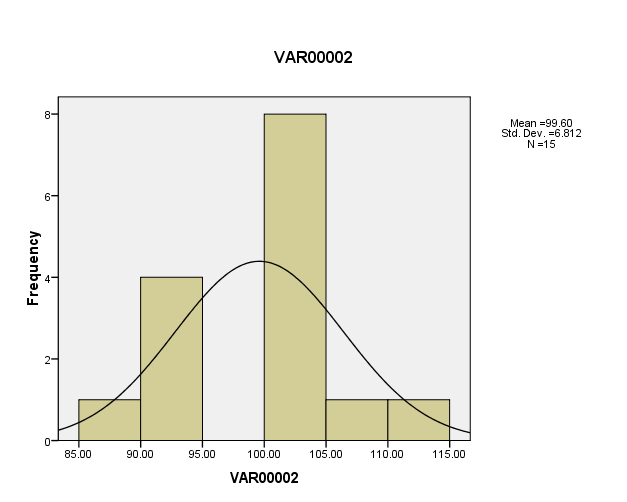 StatisticsStatisticsStatisticsStatisticsVAR00001VAR00002NValid1515NMissing00MeanMean62.800099.6000Std. Error of MeanStd. Error of Mean2.100341.75879MedianMedian62.6667a101.4000aModeMode61.00b103.00Std. DeviationStd. Deviation8.134586.81175VarianceVariance66.17146.400RangeRange29.0025.00MinimumMinimum47.0088.00MaximumMaximum76.00113.00SumSum942.001494.00Percentiles1048.0000c90.0000cPercentiles2058.000092.0000Percentiles2559.333393.5000Percentiles3060.333396.0000Percentiles4061.5000100.3333Percentiles5062.6667101.4000Percentiles6065.0000102.6000Percentiles7067.0000103.4000Percentiles7567.7500103.7000Percentiles8069.5000104.0000Percentiles9073.0000105.0000a. Calculated from grouped data.a. Calculated from grouped data.a. Calculated from grouped data.b. Multiple modes exist. The smallest value is shownb. Multiple modes exist. The smallest value is shownb. Multiple modes exist. The smallest value is shownb. Multiple modes exist. The smallest value is shownc. Percentiles are calculated from grouped data.c. Percentiles are calculated from grouped data.c. Percentiles are calculated from grouped data.c. Percentiles are calculated from grouped data.VAR00001VAR00001VAR00001VAR00001VAR00001VAR00001FrequencyPercentValid PercentCumulative PercentValid4716.76.76.7Valid4816.76.713.3Valid5716.76.720.0Valid5916.76.726.7Valid61213.313.340.0Valid62213.313.353.3Valid6416.76.760.0Valid6616.76.766.7Valid6716.76.773.3Valid6816.76.780.0Valid7116.76.786.7Valid7316.76.793.3Valid7616.76.7100.0ValidTotal15100.0100.0VAR00002VAR00002VAR00002VAR00002VAR00002VAR00002FrequencyPercentValid PercentCumulative PercentValid8816.76.76.7Valid9016.76.713.3Valid9116.76.720.0Valid94213.313.333.3Valid10016.76.740.0Valid101213.313.353.3Valid103320.020.073.3Valid104213.313.386.7Valid10516.76.793.3Valid11316.76.7100.0ValidTotal15100.0100.0